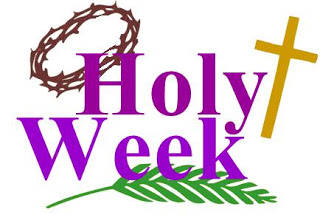 We have reached the most important week in our Church calendar and we would like to celebrate with a competition!Please see the list below to find out which art activity your year group is going to do!Can you complete any artwork or information for other Holy Week days such as Spy Wednesday - What happened on this day? 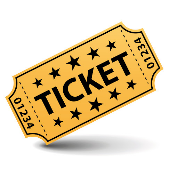 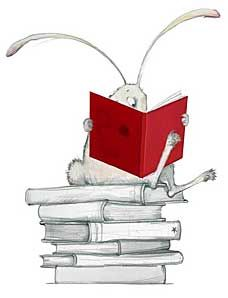 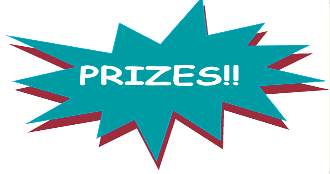 The artwork will be judged on Maundy Thursday 9th April @12 noon and the winners will be announced via text and Twitter in the afternoon.There will be a book token award for the best entry in each year group!  Those who have put in particular effort will also receive a postcard of praise! Please email your entries to your year group email address! In the subject box write ‘NAME – HOLY WEEK COMPETITION ENTRY’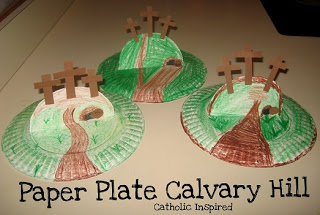 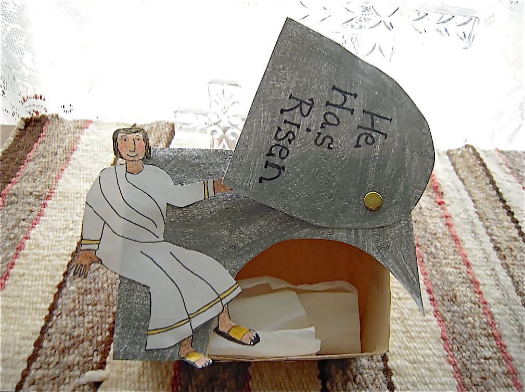 Good Luck!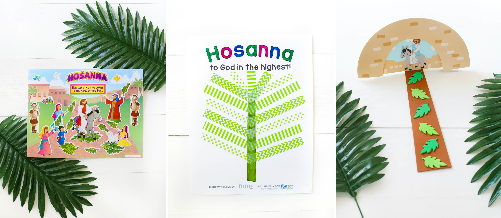 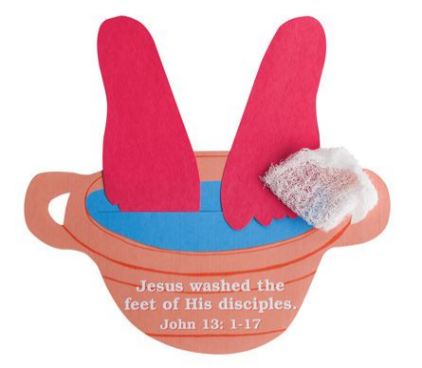 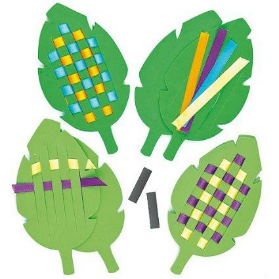 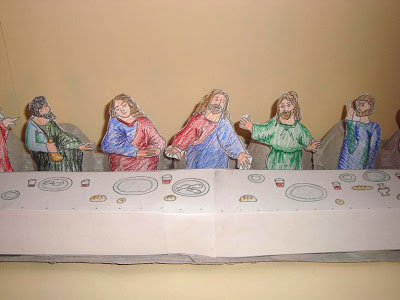 Year GroupsDay of Holy Week to CelebrateRE with Art – Creative Picture/Sculpture FocusMedia IdeasNursery & ReceptionPalm SundayPalm leaves, Jesus on donkey, road into Jerusalemcollage, painting, sponge paints, finger paints, sculpturecross stitch;use Pinterest for some ideas too!Year 1 & Year 2Maundy ThursdayThe Washing of the Feet, The Last Supper, Jesus in the Garden of Gethsemanecollage, painting, sponge paints, finger paints, sculpturecross stitch;use Pinterest for some ideas too!Year 3 & Year 4Good FridayStations of the Cross (could choose one or all), Calvarycollage, painting, sponge paints, finger paints, sculpturecross stitch;use Pinterest for some ideas too!Year 5 & Year 6Easter SundayThe Tomb, He is Risen, Scripture Quotes collage, painting, sponge paints, finger paints, sculpturecross stitch;use Pinterest for some ideas too!